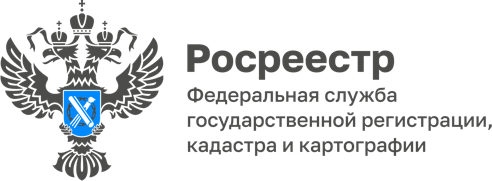 ПРЕСС-РЕЛИЗ23.05.2023Еще раз об охране пунктов государственной геодезической сети На территории Алтайского края расположено 4115 пунктов государственной геодезической сети (ГГС). Сведения о них внесены в Единый государственный реестр недвижимости (ЕГРН). Ежегодно Управление Росреестра по Алтайскому краю проводит обследования ГГС, и в настоящее время уже актуализирована информация о состоянии 2442 пунктах ГГС, из которых 1510 обследовано непосредственно на местности. Обследование пунктов ГГС проводится специалистами Управления, которые оценивают их сохранность и пригодность для выполнения геодезических и картографических работ. К сожалению, нередки случаи вандализма - встречаются пункты, которые уничтожены полностью, а у многих отсутствуют наружные знаки: сигнал, металлическая пирамида, опознавательный столб, охранная окопка.Хочется напомнить, в первую очередь данные ГГС важны при проектировании и строительстве зданий, сооружений, дорог, коммуникаций, а также при проведении кадастровых работ, поэтому вопросы их сохранности крайне важны.  Ростреестр призывает собственников, пользователей, арендаторов земельных участков и зданий/сооружений, в конструктивных элементах которых размещены геодезические пункты, сохранять геодезические пункты. Пределы границ охранных зон пунктов ГГС составляют квадрат 4х4 метра, в рамках которого нельзя проводить работы, способствующие их повреждению или уничтожению. Важно знать, что перемещать, засыпать и повреждать составные части пунктов ГГС или размещать в охранной зоне объекты и предметы, препятствующие доступу к ним, строго запрещено.«Охранные зоны геодезических пунктов являются зонами с особыми условиями использования территорий», - добавляет Елена Саулина, заместитель руководителя регионального ведомства. - «Узнать, попадает ли земельный участок или его часть в границы зоны с особыми условиями использования территорий можно с помощью общедоступного сервиса «Публичная кадастровая карта» на официальном сайте Росреестра». Справка:Для получения информации о границах охранных зон достаточно найти на «Публичной кадастровой карте» интересующий земельный участок (ввести кадастровый номер в «Поиске» или найти визуально). Далее в меню, в левом верхнем углу, необходимо выбрать инструмент «Слои» и сделать активным слой «Зона с особыми условиями использования территорий». После этого на карте зеленым цветом отобразятся все зоны с особыми условиями использования территорий, учтенные в ЕГРН, включая охранные хоны пунктов ГГС.Об Управлении Росреестра по Алтайскому краюУправление Федеральной службы государственной регистрации, кадастра и картографии по Алтайскому краю (Управление Росреестра по Алтайскому краю) является территориальным органом Федеральной службы государственной регистрации, кадастра и картографии (Росреестр), осуществляющим функции по государственной регистрации прав на недвижимое имущество и сделок с ним, по оказанию государственных услуг в сфере осуществления государственного кадастрового учета недвижимого имущества, землеустройства, государственного мониторинга земель, государственной кадастровой оценке, геодезии и картографии. Выполняет функции по организации единой системы государственного кадастрового учета и государственной регистрации прав на недвижимое имущество, инфраструктуры пространственных данных РФ. Ведомство осуществляет федеральный государственный надзор в области геодезии и картографии, государственный земельный надзор, государственный надзор за деятельностью саморегулируемых организаций кадастровых инженеров, оценщиков и арбитражных управляющих. Подведомственное учреждение Управления - филиал ППК «Роскадастра» по Алтайскому краю. Руководитель Управления, главный регистратор Алтайского края – Юрий Викторович Калашников.Контакты для СМИПресс-секретарь Управления Росреестра по Алтайскому краю Корниенко Оксана Николаевна 8 (3852) 29 17 44, 509722press_rosreestr@mail.ru 656002, Барнаул, ул. Советская, д. 16Сайт Росреестра: www.rosreestr.gov.ru	Яндекс-Дзен: https://dzen.ru/id/6392ad9bbc8b8d2fd42961a7	ВКонтакте: https://vk.com/rosreestr_altaiskii_krai Телеграм-канал: https://web.telegram.org/k/#@rosreestr_altaiskii_kraiОдноклассники: https://ok.ru/rosreestr22alt.kraiПубличная кадастровая карта: https://pkk.rosreestr.ru/#/search/65.64951699999888,122.73014399999792/4/@1b4ulz56qc 